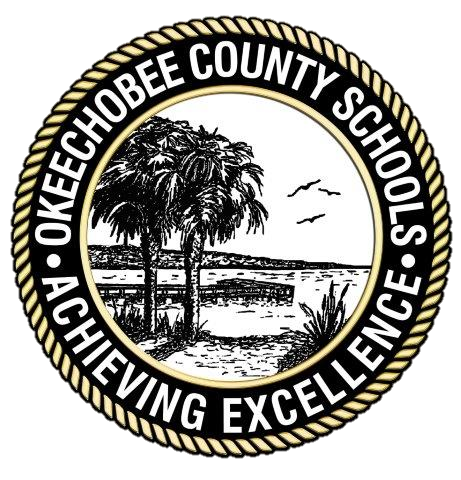 Okeechobee CountyInstructional Material Recommended for Adoption2017-18 Social Studies Elementary Reading PublisherTextCourse TitleCourse  CodeGradesWebsite PreviewMcGraw HillDiscovering Our Past: History of the World:M/J World Cultures 21050206www.connected.mcgraw-hill.comMS UN: FL68NetworksMS PWD: FL68SSJarrett YahngGateway to American GovernmentCivics21060107https://ctpapp.erecordsusa.com/CTWeb/sd?s=4a57f2f0-77ad-4c86-b3f0-02196ad812acAccess Code: Florida1!McGraw HillDiscovering our Past: A History of the United StatesUnited States History & Career Planning 21000158www.connected.mcgraw-hill.comMS UN: FL68NetworksMS PWD: FL68SSPearson Pearson Florida World HistoryWorld History21093109-12Student Edition: http://assets.pearsonschool.com/file-vault/flipbooks/floridareview/ss/HSWH18_SE12_FL/index.html.PearsonPearson Florida United States HistoryUnited States History21003109-12Student Edition: http://assets.pearsonschool.com/file-vault/flipbooks/floridareview/ss/HSUS18_SE12_FL/index.htmlPearsonPearson’ Florida Magruder’s American GovernmentUnited States Government21063109-12Student Edition: http://assets.pearsonschool.com/file-vault/flipbooks/floridareview/ss/MAG18_SE12_FL/index.htmlPearsonPearson Florida EconomicsEconomics with Financial Literacy21023359-12Student Edition:http://assets.pearsonschool.com/file-vault/flipbooks/floridareview/ss/ECON18_SE12_FL/index.htmlPublisherTextCourse TitleCourse  CodeGradesWebsite PreviewPearsonReadyGENElementary Reading 501004150100425010043501004450100455010046K-5www.pearsonrealize.comusername: okeereview3password:  Pearson1